Уважаемые обучающиеся 14 группы!К следующему уроку по расписанию:В отдельной тетради для ПЗ выполните практическое задание №1 (У кого фамилия начинается с буквы А – К  выполняет первый вариант,  с Л - Я выполняет  – второй вариант.)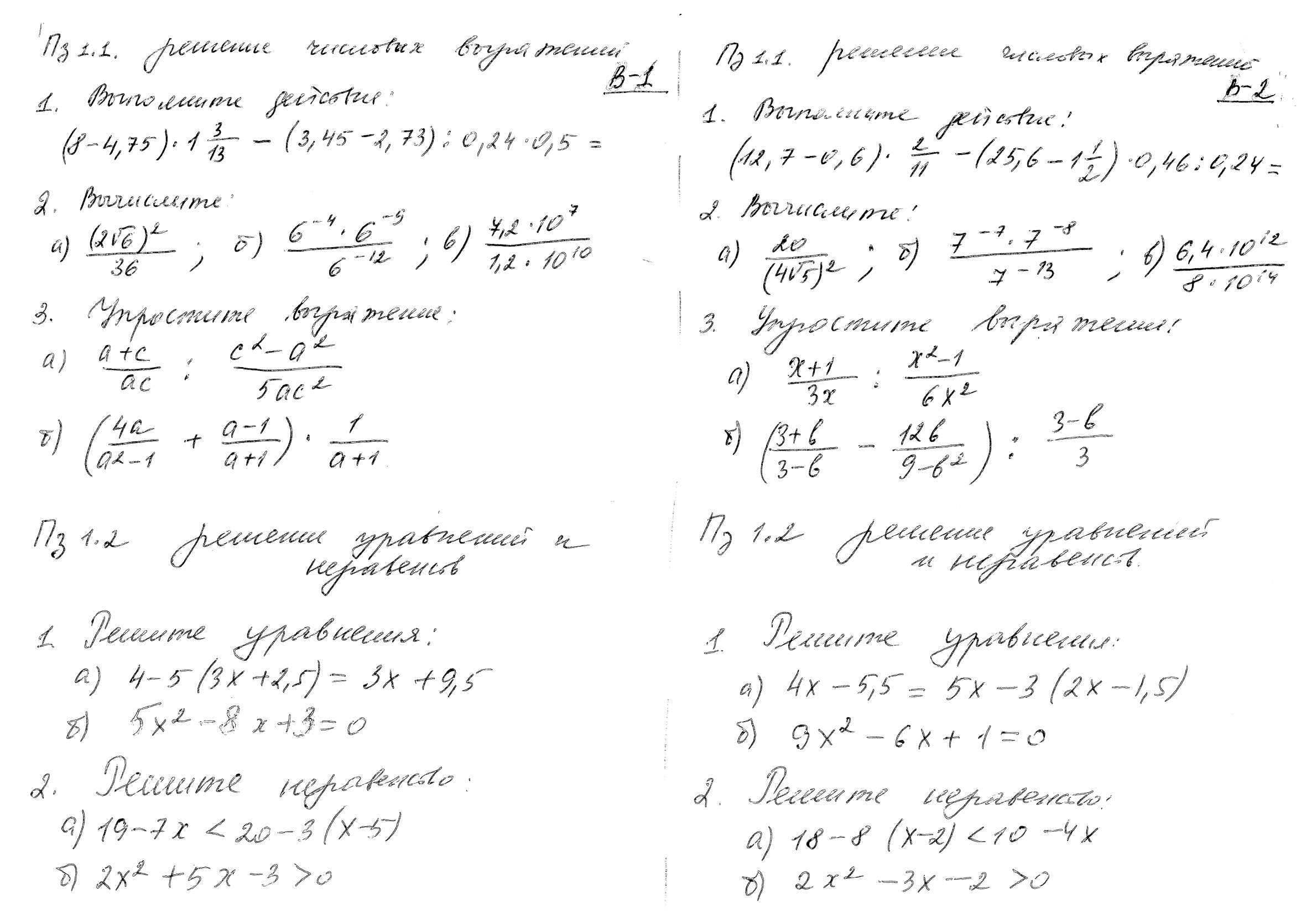 